Application Form for Teaching AppointmentsBEFORE COMPLETING THIS FORM, PLEASE READ THE ATTACHED INSTRUCTIONS‘APPLYING FOR A JOB WITHIN NORTHAMPTONSHIRE COUNTY COUNCIL’We reserve the right to approach any of the previous employers/organisations listed in this section to confirm the details you have supplied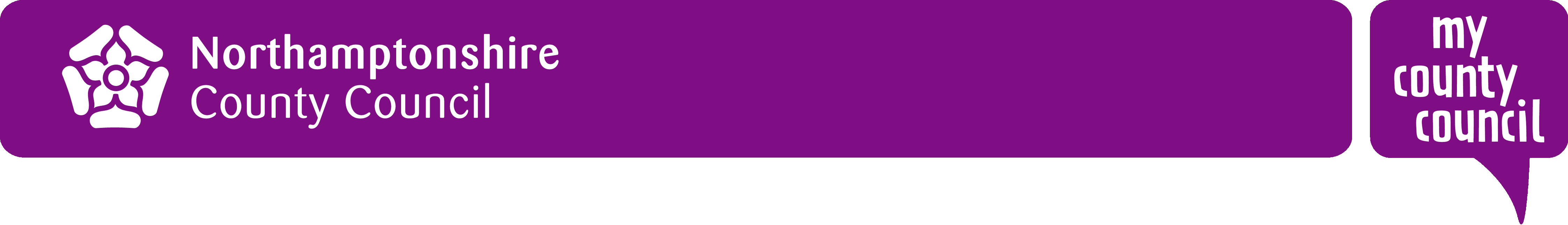 MONITORING OF RECRUITMENT & SELECTIONThe County Council is committed as part of its Equal Opportunities and Social Justice Policy to attempt to ensure that no job applicant or employee receives less favourable treatment on the grounds of colour, race, ethnic or national origin, language, religion, gender, marital status, sexuality, disability, age, social background or any other unjustifiable reason.  Procedures will be regularly reviewed to ensure that individuals are recruited, promoted, trained and treated on the basis of merits and abilities.
One means of monitoring recruitment practice is by analysing data obtained from applicants for employment with the County Council. Your co-operation in providing the information requested below will be appreciated.  This information will not form part of your application and will be separated from your application on receipt. Please be assured that it will be treated confidentially, used for analysis purposes only and will contribute to the development of future recruitment practice aimed at equality.The County Council requires all its employees, in the course of their work, to behave in a non discriminatory way toward other employees and members of the public.  All County Council staff are encouraged to be part of developing equality and social justice through the practices, provision of services and policy in which they are involved.If you would like to comment on the information sought, please do so below:Please answer the questions below by marking the appropriate boxApplying for a Job with Northamptonshire County CouncilTHIS LEAFLET IS ALSO AVAILABLE IN LARGE PRINT, BRAILLE AND ON AUDIO TAPE.  PLEASE CONTACT 0300 126 7666.Whether you are already in employment, unemployed, returning to work after a break or looking for your first job after leaving full-time education, these notes are to help you complete your application as effectively as possible.  Please read them before completing your application. It is not possible to interview everyone who applies for a job.  Your application form is the only means we have to judge your capability and potential and the information in it will be used to draw up a shortlist for the next stage of selection.  With the application form are a job description and a person specification.  Read these documents through so that you are familiar with what the job involves.  Have you got all the relevant skills and experiences for the job?The job description lists the main duties and responsibilities for the post. The person specification sets out the experience, skills, abilities and qualifications required to do the job.  These requirements are split into two categories:essential criteria – these are the characteristics that are seen as essential to the job.  A candidate that does not have these will not be able to carry out the job and will not be shortlisted for interview. desirable criteria – these may be used to choose between two or more good candidates.Your application will be assessed against the criteria listed on the person specification. GENERAL POINTSPlease read each section carefully. You may find it helpful to do a rough draft first. This helps to avoid making mistakes and allows you to organise your application.CVs alone are not acceptable. You must complete the application form.Write in a concise, well organised and positive way. Make sure all sections are completed clearly and as fully as possible. Keep to the facts - you may have to justify any information you have given.Make sure your application relates to the person specification for the specific job that you are applying for.If you run out of space you may use additional pages.When you have finished your application re-read it and check for any errors or omissions.Make sure your application form is returned by the closing date.Keep a copy of your application. It will be useful to refer to for preparation if you are called for interview.If you have a disability you are welcome to apply on computer CD if you wish.PERSONAL DETAILSPlease complete this section fully and clearly. This is the information we need to contact you and to assist with proof of identity.CURRENT OR MOST RECENT EMPLOYMENTPlease state your employer’s name, address and telephone number in full.  Do not go into too much detail but list the main activities of the job.PREVIOUS EMPLOYMENT Please account for all time since you left school, college or university. List your jobs, with the most recent first, stating month and year and mentioning any gaps in employment. Check that dates are correct and in the right order. Include voluntary work particularly if there have been times when you have not been in paid work. EDUCATION AND QUALIFICATIONSList the qualifications you possess including grades. There is no need to list failed exams. The person specification will say if the job requires any particular qualifications. If you are appointed we will need to see evidence of essential qualifications. TEACHER TRAINING, OTHER PROFESSIONAL QUALIFICATIONS, MEMBERSHIPS AND REGISTRATIONSList the qualifications you possess including grades. There is no need to list failed exams. The person specification will say if the job requires any particular qualifications. If you are appointed we will need to see evidence of essential qualifications.  We will verify with the relevant body on the date QTS was achieved and when Induction was passed.IN-SERVICE COURSES AND ADDITIONAL ACHIEVEMENTSList any formal, informal or on the job training you have received.  Selection will be based on the education and training listed in the person specification.  Also list any other awards or certificates you have achieved e.g. music certificates; swimming awards; first aid certificates).ADDITIONAL INFORMATIONDisabilities: 	This information will not be used as part of the shortlisting process.If you have declared a disability on your application and you meet the essential criteria for the job, as listed in the person specification, you will be guaranteed an interview.  This does not guarantee you the job.   At interview you will be assessed along with all the other candidates.  You do not have to declare a disability, but we can only guarantee an interview (subject to you meeting the essential criteria for the job) if you tell us. Please say if you need any special assistance at interview, for example if you have difficulty in moving up or down stairs or have hearing or speech difficulties.RIGHT TO WORK IN THE UK Before an appointment is made, the County Council/Governing Body must ensure that you are legally entitled to work in the UK. You must state on the form whether or not you have the legal right to work in the UK and if so, whether there is an expiry date.CERTAIN RESTRICTIONSWe need to know if you are related to a Governor, Councillor or an employee of the School/County Council. This is to ensure that you are neither disadvantaged nor favoured in your application. You must not canvass either a Governor/ Councillor or Council employee to gain employment. This will disqualify your application.At the same time it is to your advantage to find out as much relevant information as you can about the School/County Council, the Directorate or the job applied for. If the advertisement invites you to contact a named person for an informal chat, please feel free to do so. This will not form part of the selection process.DECLARATION OF INTEREST / CODE OF CONDUCTSchool/County Council employees must not allow personal and/or private interests to influence their conduct as employees.Please give details of any other current employment you have. Also, please give details of any interests that you, your partner or a close relative has in a private enterprise. This is to ensure that there is no conflict of interest that could affect your employment with the School/County Council. Just a few examples which could be considered in conflict are:a job that involves referring elderly persons for accommodation when a partner runs a care home.a job that involves tendering for work when a close relative runs a business that could benefit.if you or a partner has an association with an organisation that receives a grant from the County Council and the job involves monitoring or issuing grants.Important:  even if you have nothing to declare, please indicate this by writing “None” in the space provided.CRIMINAL CONVICTIONSIf the job/placement for which you are applying involves working with children or vulnerable adults, it will be exempt from the Rehabilitation of Offenders Act, 1974 and subject to a Disclosure and Barring Service Disclosure at an enhanced level in accordance with the requirements of the Police Act 1997 and the Safeguarding Vulnerable Groups Act 2006.The Council Disclosure and Barring Service Disclosure policy is that the Council will undertake Enhanced Disclosure and Barring Service checks to:Provide protection for children and vulnerable adults against those who might wish to harm them; Protect the interests of the Council from those who may not be considered suitable to work in sensitive occupational areas. The Council is committed to preventing discrimination or any other unfair treatment against any employees, potential employees or voluntary workers on the grounds of offending behaviour that does not create risk to children or vulnerable adults; or adversely affect the interests of the Council in sensitive occupational areas. The Council complies with the Disclosure and Barring Service Code of Practice, which is available on request. If you are shortlisted for interview, you will be required to declare any convictions (including convictions with Absolute Discharge) or cautions you may have, even if they would otherwise be regarded as “spent” under this Act and any cautions or bind-overs.  The information will be treated in confidence and will only be taken into account in relation to the application. The disclosure of a criminal record or other information will not debar you from a job/placement, unless you are on an ISA Barred List or the Council/ Governing Body considers that the conviction renders you unsuitable for appointment.  In making this decision the Council/Governing Body will consider the nature of the offence, how long ago and what age you were when it was committed as well as any other factors which may be relevant, including appropriate consideration in relation to the Council/School’s Equality and Diversity Employment Policy. Failure to declare a conviction (including convictions with Absolute Discharge), caution or bind-over maydisqualify you from appointment, or result in summary dismissal and possible referral to the Police if the discrepancy comes to light.  If you would like to discuss whether a conviction you have would be likely to debar you from working with children or vulnerable adults you may telephone NCC on 0300 126 7666.A copy of our Recruitment of Ex-Offenders Policy is also available on request. Please ensure that you sign this section when you have completed it. SUPPORTING STATEMENTThis is your opportunity to tell us why you are suitable for the job. Read the job description and person specification carefully to see what skills and experience you have that relate to those required by the job. Think about examples you can give to provide evidence of this.Consider what you have done in the past: at home; at school; at college; in paid work; unpaid work; or in a hobby. These may be useful to show how you meet the items on the person specification. For example running a home can show skills such as organising or budgeting, being active in a club or other groups can show teamwork, communication or organising skills. Ensure that this section is written in a well-organised manner and is relevant to the job for which you are applying. Write in a positive manner such as ‘I was responsible for....’ or ‘I organised.....’. It is useful to deal with each point of the person specification in turn. This will help you to structure your statement clearly.REFERENCESNo offer of appointment will be made until references, that are satisfactory to the County Council/Governing Body, are received.  Referees must be able to produce information about your suitability for the post. You will need to provide the names of two referees.  If you have been in employment, one referee should be your most recent employer and the second a previous employer, or other employer, where you worked with children, and provided by someone who can give information relevant to the job. If the employment was within a school, the reference must be written by the Head Teacher.  We reserve the right to ask you for further referees or contact previous employers if necessary.References provided by relatives, friends or people with whom you live are not acceptable.  Use someone who knows your capabilities and is aware of your potential.  Testimonies, affidavits and references addressed “to whom it may concern” are not acceptable. If you have been self-employed or employed by an organisation that has ceased trading give the name of an official such as an Accountant or Bank Manager who can vouch for that period. DECLARATIONPlease read your completed form carefully and check for any errors or omissions. False declaration or omission in support of your application may disqualify you from appointment. If you are appointed, and false declarations or omissions are subsequently discovered, this may lead to disciplinary or legal action against you or dismissal.  Please do not forget to sign your application form.  If you are applying by e-mail, you will be asked to sign your application form if you are invited to interview.EQUAL OPPORTUNITIESAll stages of the recruitment process are monitored. We ask you to assist us in this monitoring by completing the recruitment monitoring form. The people involved in the selection process will not see it.WHAT HAPPENS NEXT?Your completed application form will be used to decide whether or not you progress to the next stage of the selection process. No assumptions will be made about your experience. It is vital that you have told us how you meet the selection criteria.If you do not receive an invitation for interview by the date specified in the advertisement you can assume that your application has not been successful.  If you require feedback on the reasons why you have not been shortlisted, please contact the recruiting manager/Head Teacher (or informal contact named on the original advert). If you are not successful in your application, please do not be discouraged from applying for other jobs with the School/County Council. Your skills and experience may be more suitable to another vacancy.Application for the post of        Application for the post of        School Name      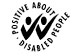 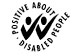 Post Number (If applicable)      1   PERSONAL DETAILS1   PERSONAL DETAILS1   PERSONAL DETAILS1   PERSONAL DETAILS1   PERSONAL DETAILS1   PERSONAL DETAILS1   PERSONAL DETAILS1   PERSONAL DETAILS1   PERSONAL DETAILS1   PERSONAL DETAILS1   PERSONAL DETAILS1   PERSONAL DETAILS1   PERSONAL DETAILS1   PERSONAL DETAILS1   PERSONAL DETAILSSurname    Surname    Surname    First Name(s)First Name(s)First Name(s)Title (Mr, Mrs, Miss, Ms etc)Title (Mr, Mrs, Miss, Ms etc)Title (Mr, Mrs, Miss, Ms etc)Preferred NamePreferred NamePreferred NameAny other former Surnames      Any other former Surnames      Any other former Surnames      Any other former Surnames      Any other former Surnames      Any other former Surnames      Any other former Surnames      Any other former Forenames     Any other former Forenames     Any other former Forenames     Any other former Forenames     Any other former Forenames     Any other former Forenames     Any other former Forenames     Any other former Forenames     Address            Address            Address            Address            Address            Address            Address            Telephone Numbers:Telephone Numbers:Telephone Numbers:Telephone Numbers:Telephone Numbers:Telephone Numbers:Telephone Numbers:Telephone Numbers:Home                              Home                              Home                              Home                              Home                              Home                              Home                              Home                              WorkWorkWorkPost Code         Post Code         Post Code         Post Code         Post Code         Post Code         Post Code         Email addressEmail addressEmail addressNational Insurance Number  National Insurance Number  National Insurance Number  National Insurance Number  2   CURRENT OR MOST RECENT EMPLOYMENT2   CURRENT OR MOST RECENT EMPLOYMENT2   CURRENT OR MOST RECENT EMPLOYMENT2   CURRENT OR MOST RECENT EMPLOYMENT2   CURRENT OR MOST RECENT EMPLOYMENT2   CURRENT OR MOST RECENT EMPLOYMENT2   CURRENT OR MOST RECENT EMPLOYMENT2   CURRENT OR MOST RECENT EMPLOYMENT2   CURRENT OR MOST RECENT EMPLOYMENT2   CURRENT OR MOST RECENT EMPLOYMENT2   CURRENT OR MOST RECENT EMPLOYMENT2   CURRENT OR MOST RECENT EMPLOYMENT2   CURRENT OR MOST RECENT EMPLOYMENT2   CURRENT OR MOST RECENT EMPLOYMENT2   CURRENT OR MOST RECENT EMPLOYMENTName of Local Authority or Employer       Name of Local Authority or Employer       Name of Local Authority or Employer       Name of Local Authority or Employer       Name of Local Authority or Employer       Name of Local Authority or Employer       Name of Local Authority or Employer       Name of Local Authority or Employer       Name of Local Authority or Employer       Name of Local Authority or Employer       Name of Local Authority or Employer       Name of Local Authority or Employer       Name of Local Authority or Employer       Name of Local Authority or Employer       Name of Local Authority or Employer       Name and address of School or Establishment       Name and address of School or Establishment       Name and address of School or Establishment       Name and address of School or Establishment       Name and address of School or Establishment       Name and address of School or Establishment       Name and address of School or Establishment       Name and address of School or Establishment       Name and address of School or Establishment       Name and address of School or Establishment       Name and address of School or Establishment       Name and address of School or Establishment       Name and address of School or Establishment       Name and address of School or Establishment       Name and address of School or Establishment       Post Code                 Post Code                  Telephone Number Telephone Number Telephone Number Telephone NumberPosition Held                                                                      State if Permanent/Temporary/Acting/Supply        Position Held                                                                      State if Permanent/Temporary/Acting/Supply        Position Held                                                                      State if Permanent/Temporary/Acting/Supply        Position Held                                                                      State if Permanent/Temporary/Acting/Supply        Position Held                                                                      State if Permanent/Temporary/Acting/Supply        Position Held                                                                      State if Permanent/Temporary/Acting/Supply        Position Held                                                                      State if Permanent/Temporary/Acting/Supply        Position Held                                                                      State if Permanent/Temporary/Acting/Supply        Position Held                                                                      State if Permanent/Temporary/Acting/Supply        Position Held                                                                      State if Permanent/Temporary/Acting/Supply        Position Held                                                                      State if Permanent/Temporary/Acting/Supply        Position Held                                                                      State if Permanent/Temporary/Acting/Supply        Position Held                                                                      State if Permanent/Temporary/Acting/Supply        Position Held                                                                      State if Permanent/Temporary/Acting/Supply        Position Held                                                                      State if Permanent/Temporary/Acting/Supply        Date Appointed to School                                                 Date Appointed To Position        Date Appointed to School                                                 Date Appointed To Position        Date Appointed to School                                                 Date Appointed To Position        Date Appointed to School                                                 Date Appointed To Position        Date Appointed to School                                                 Date Appointed To Position        Date Appointed to School                                                 Date Appointed To Position        Date Appointed to School                                                 Date Appointed To Position        Date Appointed to School                                                 Date Appointed To Position        Date Appointed to School                                                 Date Appointed To Position        Date Appointed to School                                                 Date Appointed To Position        Date Appointed to School                                                 Date Appointed To Position        Date Appointed to School                                                 Date Appointed To Position        Date Appointed to School                                                 Date Appointed To Position        Date Appointed to School                                                 Date Appointed To Position        Date Appointed to School                                                 Date Appointed To Position        Date Free to Take Up Appointment                                  Age Range of School      Date Free to Take Up Appointment                                  Age Range of School      Date Free to Take Up Appointment                                  Age Range of School      Date Free to Take Up Appointment                                  Age Range of School      Date Free to Take Up Appointment                                  Age Range of School      Date Free to Take Up Appointment                                  Age Range of School      Date Free to Take Up Appointment                                  Age Range of School      Date Free to Take Up Appointment                                  Age Range of School      Date Free to Take Up Appointment                                  Age Range of School      Date Free to Take Up Appointment                                  Age Range of School      Date Free to Take Up Appointment                                  Age Range of School      Date Free to Take Up Appointment                                  Age Range of School      Date Free to Take Up Appointment                                  Age Range of School      Date Free to Take Up Appointment                                  Age Range of School      Date Free to Take Up Appointment                                  Age Range of School      Second Subject Offered                                                    Second Subject Offered                                                    Second Subject Offered                                                    Second Subject Offered                                                    Second Subject Offered                                                    Second Subject Offered                                                    Second Subject Offered                                                    Second Subject Offered                                                    Second Subject Offered                                                    Second Subject Offered                                                    Second Subject Offered                                                    Second Subject Offered                                                    Second Subject Offered                                                    Second Subject Offered                                                    Second Subject Offered                                                    Salary/Allowance Details: Current Scale (e.g. Main Scale; Threshold; Leadership):             Current Point:              Allowances:                                                                               For Leadership Scales:                              School Group:            ISR:                      Current Salary (for non education employment):                             Salary/Allowance Details: Current Scale (e.g. Main Scale; Threshold; Leadership):             Current Point:              Allowances:                                                                               For Leadership Scales:                              School Group:            ISR:                      Current Salary (for non education employment):                             Salary/Allowance Details: Current Scale (e.g. Main Scale; Threshold; Leadership):             Current Point:              Allowances:                                                                               For Leadership Scales:                              School Group:            ISR:                      Current Salary (for non education employment):                             Salary/Allowance Details: Current Scale (e.g. Main Scale; Threshold; Leadership):             Current Point:              Allowances:                                                                               For Leadership Scales:                              School Group:            ISR:                      Current Salary (for non education employment):                             Salary/Allowance Details: Current Scale (e.g. Main Scale; Threshold; Leadership):             Current Point:              Allowances:                                                                               For Leadership Scales:                              School Group:            ISR:                      Current Salary (for non education employment):                             Salary/Allowance Details: Current Scale (e.g. Main Scale; Threshold; Leadership):             Current Point:              Allowances:                                                                               For Leadership Scales:                              School Group:            ISR:                      Current Salary (for non education employment):                             Salary/Allowance Details: Current Scale (e.g. Main Scale; Threshold; Leadership):             Current Point:              Allowances:                                                                               For Leadership Scales:                              School Group:            ISR:                      Current Salary (for non education employment):                             Salary/Allowance Details: Current Scale (e.g. Main Scale; Threshold; Leadership):             Current Point:              Allowances:                                                                               For Leadership Scales:                              School Group:            ISR:                      Current Salary (for non education employment):                             Salary/Allowance Details: Current Scale (e.g. Main Scale; Threshold; Leadership):             Current Point:              Allowances:                                                                               For Leadership Scales:                              School Group:            ISR:                      Current Salary (for non education employment):                             Salary/Allowance Details: Current Scale (e.g. Main Scale; Threshold; Leadership):             Current Point:              Allowances:                                                                               For Leadership Scales:                              School Group:            ISR:                      Current Salary (for non education employment):                             Salary/Allowance Details: Current Scale (e.g. Main Scale; Threshold; Leadership):             Current Point:              Allowances:                                                                               For Leadership Scales:                              School Group:            ISR:                      Current Salary (for non education employment):                             Salary/Allowance Details: Current Scale (e.g. Main Scale; Threshold; Leadership):             Current Point:              Allowances:                                                                               For Leadership Scales:                              School Group:            ISR:                      Current Salary (for non education employment):                             Salary/Allowance Details: Current Scale (e.g. Main Scale; Threshold; Leadership):             Current Point:              Allowances:                                                                               For Leadership Scales:                              School Group:            ISR:                      Current Salary (for non education employment):                             Salary/Allowance Details: Current Scale (e.g. Main Scale; Threshold; Leadership):             Current Point:              Allowances:                                                                               For Leadership Scales:                              School Group:            ISR:                      Current Salary (for non education employment):                             Salary/Allowance Details: Current Scale (e.g. Main Scale; Threshold; Leadership):             Current Point:              Allowances:                                                                               For Leadership Scales:                              School Group:            ISR:                      Current Salary (for non education employment):                             Teachers Pension:  Please give details of Election to Opt Out where applicable        Teachers Pension:  Please give details of Election to Opt Out where applicable        Teachers Pension:  Please give details of Election to Opt Out where applicable        Teachers Pension:  Please give details of Election to Opt Out where applicable        Teachers Pension:  Please give details of Election to Opt Out where applicable        Teachers Pension:  Please give details of Election to Opt Out where applicable        Teachers Pension:  Please give details of Election to Opt Out where applicable        Teachers Pension:  Please give details of Election to Opt Out where applicable        Teachers Pension:  Please give details of Election to Opt Out where applicable        Teachers Pension:  Please give details of Election to Opt Out where applicable        Teachers Pension:  Please give details of Election to Opt Out where applicable        Teachers Pension:  Please give details of Election to Opt Out where applicable        Teachers Pension:  Please give details of Election to Opt Out where applicable        Teachers Pension:  Please give details of Election to Opt Out where applicable        Teachers Pension:  Please give details of Election to Opt Out where applicable        Please give a brief description of the main duties of this post: Please give a brief description of the main duties of this post: Please give a brief description of the main duties of this post: Please give a brief description of the main duties of this post: Please give a brief description of the main duties of this post: Please give a brief description of the main duties of this post: Please give a brief description of the main duties of this post: Please give a brief description of the main duties of this post: Please give a brief description of the main duties of this post: Please give a brief description of the main duties of this post: Please give a brief description of the main duties of this post: Please give a brief description of the main duties of this post: Please give a brief description of the main duties of this post: Please give a brief description of the main duties of this post: Please give a brief description of the main duties of this post: 3   PREVIOUS EMPLOYMENT3   PREVIOUS EMPLOYMENT3   PREVIOUS EMPLOYMENT3   PREVIOUS EMPLOYMENT3   PREVIOUS EMPLOYMENT3   PREVIOUS EMPLOYMENT3   PREVIOUS EMPLOYMENT3   PREVIOUS EMPLOYMENT3   PREVIOUS EMPLOYMENT3   PREVIOUS EMPLOYMENT3   PREVIOUS EMPLOYMENT3   PREVIOUS EMPLOYMENT3   PREVIOUS EMPLOYMENT3   PREVIOUS EMPLOYMENT3   PREVIOUS EMPLOYMENTStarting with your most recent employment, list all paid employment, voluntary work, periods of unemployment and time spent out of employment whilst undertaking caring responsibilities since leaving school, college or university.  You must provide explanations for any gaps or periods not in employment; training or education since leaving secondary education.  Teaching practise should only be included where this application is for your first teaching job. Starting with your most recent employment, list all paid employment, voluntary work, periods of unemployment and time spent out of employment whilst undertaking caring responsibilities since leaving school, college or university.  You must provide explanations for any gaps or periods not in employment; training or education since leaving secondary education.  Teaching practise should only be included where this application is for your first teaching job. Starting with your most recent employment, list all paid employment, voluntary work, periods of unemployment and time spent out of employment whilst undertaking caring responsibilities since leaving school, college or university.  You must provide explanations for any gaps or periods not in employment; training or education since leaving secondary education.  Teaching practise should only be included where this application is for your first teaching job. Starting with your most recent employment, list all paid employment, voluntary work, periods of unemployment and time spent out of employment whilst undertaking caring responsibilities since leaving school, college or university.  You must provide explanations for any gaps or periods not in employment; training or education since leaving secondary education.  Teaching practise should only be included where this application is for your first teaching job. Starting with your most recent employment, list all paid employment, voluntary work, periods of unemployment and time spent out of employment whilst undertaking caring responsibilities since leaving school, college or university.  You must provide explanations for any gaps or periods not in employment; training or education since leaving secondary education.  Teaching practise should only be included where this application is for your first teaching job. Starting with your most recent employment, list all paid employment, voluntary work, periods of unemployment and time spent out of employment whilst undertaking caring responsibilities since leaving school, college or university.  You must provide explanations for any gaps or periods not in employment; training or education since leaving secondary education.  Teaching practise should only be included where this application is for your first teaching job. Starting with your most recent employment, list all paid employment, voluntary work, periods of unemployment and time spent out of employment whilst undertaking caring responsibilities since leaving school, college or university.  You must provide explanations for any gaps or periods not in employment; training or education since leaving secondary education.  Teaching practise should only be included where this application is for your first teaching job. Starting with your most recent employment, list all paid employment, voluntary work, periods of unemployment and time spent out of employment whilst undertaking caring responsibilities since leaving school, college or university.  You must provide explanations for any gaps or periods not in employment; training or education since leaving secondary education.  Teaching practise should only be included where this application is for your first teaching job. Starting with your most recent employment, list all paid employment, voluntary work, periods of unemployment and time spent out of employment whilst undertaking caring responsibilities since leaving school, college or university.  You must provide explanations for any gaps or periods not in employment; training or education since leaving secondary education.  Teaching practise should only be included where this application is for your first teaching job. Starting with your most recent employment, list all paid employment, voluntary work, periods of unemployment and time spent out of employment whilst undertaking caring responsibilities since leaving school, college or university.  You must provide explanations for any gaps or periods not in employment; training or education since leaving secondary education.  Teaching practise should only be included where this application is for your first teaching job. Starting with your most recent employment, list all paid employment, voluntary work, periods of unemployment and time spent out of employment whilst undertaking caring responsibilities since leaving school, college or university.  You must provide explanations for any gaps or periods not in employment; training or education since leaving secondary education.  Teaching practise should only be included where this application is for your first teaching job. Starting with your most recent employment, list all paid employment, voluntary work, periods of unemployment and time spent out of employment whilst undertaking caring responsibilities since leaving school, college or university.  You must provide explanations for any gaps or periods not in employment; training or education since leaving secondary education.  Teaching practise should only be included where this application is for your first teaching job. Starting with your most recent employment, list all paid employment, voluntary work, periods of unemployment and time spent out of employment whilst undertaking caring responsibilities since leaving school, college or university.  You must provide explanations for any gaps or periods not in employment; training or education since leaving secondary education.  Teaching practise should only be included where this application is for your first teaching job. Starting with your most recent employment, list all paid employment, voluntary work, periods of unemployment and time spent out of employment whilst undertaking caring responsibilities since leaving school, college or university.  You must provide explanations for any gaps or periods not in employment; training or education since leaving secondary education.  Teaching practise should only be included where this application is for your first teaching job. Starting with your most recent employment, list all paid employment, voluntary work, periods of unemployment and time spent out of employment whilst undertaking caring responsibilities since leaving school, college or university.  You must provide explanations for any gaps or periods not in employment; training or education since leaving secondary education.  Teaching practise should only be included where this application is for your first teaching job. Name of school, employer or voluntary agency (inc name of LA ) FT /PT /SupplyFT /PT /SupplyFT /PT /SupplySchool Type: Primary/Second/ Special/ Other)Age RangeOf SchoolNumberOn RollNumberOn RollNumberOn RollPosition Held and Salary PointPosition Held and Salary PointFromMonth/YearFromMonth/YearToMonth/YearReason for Leaving4  EDUCATION AND QUALIFICATIONS4  EDUCATION AND QUALIFICATIONS4  EDUCATION AND QUALIFICATIONS4  EDUCATION AND QUALIFICATIONS4  EDUCATION AND QUALIFICATIONS4  EDUCATION AND QUALIFICATIONS4  EDUCATION AND QUALIFICATIONS4  EDUCATION AND QUALIFICATIONS4  EDUCATION AND QUALIFICATIONSPlease give details of your education and any qualifications obtained with most recent first. This should include any qualifications which you are currently studying for.  You will be required to produce original documents, a certified copy, or letter of confirmation from the awarding authority for all your qualifications and accreditations at your interview.  Qualifications obtained overseas must be supported by NARIC accreditation. Please give details of your education and any qualifications obtained with most recent first. This should include any qualifications which you are currently studying for.  You will be required to produce original documents, a certified copy, or letter of confirmation from the awarding authority for all your qualifications and accreditations at your interview.  Qualifications obtained overseas must be supported by NARIC accreditation. Please give details of your education and any qualifications obtained with most recent first. This should include any qualifications which you are currently studying for.  You will be required to produce original documents, a certified copy, or letter of confirmation from the awarding authority for all your qualifications and accreditations at your interview.  Qualifications obtained overseas must be supported by NARIC accreditation. Please give details of your education and any qualifications obtained with most recent first. This should include any qualifications which you are currently studying for.  You will be required to produce original documents, a certified copy, or letter of confirmation from the awarding authority for all your qualifications and accreditations at your interview.  Qualifications obtained overseas must be supported by NARIC accreditation. Please give details of your education and any qualifications obtained with most recent first. This should include any qualifications which you are currently studying for.  You will be required to produce original documents, a certified copy, or letter of confirmation from the awarding authority for all your qualifications and accreditations at your interview.  Qualifications obtained overseas must be supported by NARIC accreditation. Please give details of your education and any qualifications obtained with most recent first. This should include any qualifications which you are currently studying for.  You will be required to produce original documents, a certified copy, or letter of confirmation from the awarding authority for all your qualifications and accreditations at your interview.  Qualifications obtained overseas must be supported by NARIC accreditation. Please give details of your education and any qualifications obtained with most recent first. This should include any qualifications which you are currently studying for.  You will be required to produce original documents, a certified copy, or letter of confirmation from the awarding authority for all your qualifications and accreditations at your interview.  Qualifications obtained overseas must be supported by NARIC accreditation. Please give details of your education and any qualifications obtained with most recent first. This should include any qualifications which you are currently studying for.  You will be required to produce original documents, a certified copy, or letter of confirmation from the awarding authority for all your qualifications and accreditations at your interview.  Qualifications obtained overseas must be supported by NARIC accreditation. Please give details of your education and any qualifications obtained with most recent first. This should include any qualifications which you are currently studying for.  You will be required to produce original documents, a certified copy, or letter of confirmation from the awarding authority for all your qualifications and accreditations at your interview.  Qualifications obtained overseas must be supported by NARIC accreditation. Institute/University/College/Secondary SchoolInstitute/University/College/Secondary SchoolQualifications and Grades AchievedQualifications and Grades AchievedQualifications and Grades AchievedQualifications and Grades AchievedQualifications and Grades AchievedDate AwardedDate Awarded5   TEACHER TRAINING, OTHER PROFESSIONAL QUALIFICATIONS AND MEMBERSHIP5   TEACHER TRAINING, OTHER PROFESSIONAL QUALIFICATIONS AND MEMBERSHIP5   TEACHER TRAINING, OTHER PROFESSIONAL QUALIFICATIONS AND MEMBERSHIP5   TEACHER TRAINING, OTHER PROFESSIONAL QUALIFICATIONS AND MEMBERSHIP5   TEACHER TRAINING, OTHER PROFESSIONAL QUALIFICATIONS AND MEMBERSHIP5   TEACHER TRAINING, OTHER PROFESSIONAL QUALIFICATIONS AND MEMBERSHIP5   TEACHER TRAINING, OTHER PROFESSIONAL QUALIFICATIONS AND MEMBERSHIP5   TEACHER TRAINING, OTHER PROFESSIONAL QUALIFICATIONS AND MEMBERSHIP5   TEACHER TRAINING, OTHER PROFESSIONAL QUALIFICATIONS AND MEMBERSHIPYou will be required to produce original documents, a certified copy, or letter of confirmation from the awarding authority for all your qualifications and accreditations at your interview.  Qualifications obtained overseas must be supported by NARIC accreditation.  Please list most recent award first. You will be required to produce original documents, a certified copy, or letter of confirmation from the awarding authority for all your qualifications and accreditations at your interview.  Qualifications obtained overseas must be supported by NARIC accreditation.  Please list most recent award first. You will be required to produce original documents, a certified copy, or letter of confirmation from the awarding authority for all your qualifications and accreditations at your interview.  Qualifications obtained overseas must be supported by NARIC accreditation.  Please list most recent award first. You will be required to produce original documents, a certified copy, or letter of confirmation from the awarding authority for all your qualifications and accreditations at your interview.  Qualifications obtained overseas must be supported by NARIC accreditation.  Please list most recent award first. You will be required to produce original documents, a certified copy, or letter of confirmation from the awarding authority for all your qualifications and accreditations at your interview.  Qualifications obtained overseas must be supported by NARIC accreditation.  Please list most recent award first. You will be required to produce original documents, a certified copy, or letter of confirmation from the awarding authority for all your qualifications and accreditations at your interview.  Qualifications obtained overseas must be supported by NARIC accreditation.  Please list most recent award first. You will be required to produce original documents, a certified copy, or letter of confirmation from the awarding authority for all your qualifications and accreditations at your interview.  Qualifications obtained overseas must be supported by NARIC accreditation.  Please list most recent award first. You will be required to produce original documents, a certified copy, or letter of confirmation from the awarding authority for all your qualifications and accreditations at your interview.  Qualifications obtained overseas must be supported by NARIC accreditation.  Please list most recent award first. You will be required to produce original documents, a certified copy, or letter of confirmation from the awarding authority for all your qualifications and accreditations at your interview.  Qualifications obtained overseas must be supported by NARIC accreditation.  Please list most recent award first. College or Department of Education Attended (with dates)FT / PTFT / PTQualifications and Grades AchievedQualifications and Grades AchievedQualifications and Grades AchievedQualifications and Grades AchievedQualifications and Grades AchievedDate AwardedMembership of Professional Association and Level: Membership Number:Membership of Professional Association and Level: Membership Number:Membership of Professional Association and Level: Membership Number:Membership of Professional Association and Level: Membership Number:Membership of Professional Association and Level: Membership Number:Membership of Professional Association and Level: Membership Number:Dates:Dates:Dates:We reserve the right to check QTS and Induction status with the Teaching Agency.Do you have Qualified Teacher Status (QTS)?       Yes       No       Date Qualified Teacher Status attained:        If you qualified as a teacher after 7th May 1999, have you successfully completed NQT Induction?       Yes       No       We reserve the right to check QTS and Induction status with the Teaching Agency.Do you have Qualified Teacher Status (QTS)?       Yes       No       Date Qualified Teacher Status attained:        If you qualified as a teacher after 7th May 1999, have you successfully completed NQT Induction?       Yes       No       We reserve the right to check QTS and Induction status with the Teaching Agency.Do you have Qualified Teacher Status (QTS)?       Yes       No       Date Qualified Teacher Status attained:        If you qualified as a teacher after 7th May 1999, have you successfully completed NQT Induction?       Yes       No       We reserve the right to check QTS and Induction status with the Teaching Agency.Do you have Qualified Teacher Status (QTS)?       Yes       No       Date Qualified Teacher Status attained:        If you qualified as a teacher after 7th May 1999, have you successfully completed NQT Induction?       Yes       No       We reserve the right to check QTS and Induction status with the Teaching Agency.Do you have Qualified Teacher Status (QTS)?       Yes       No       Date Qualified Teacher Status attained:        If you qualified as a teacher after 7th May 1999, have you successfully completed NQT Induction?       Yes       No       We reserve the right to check QTS and Induction status with the Teaching Agency.Do you have Qualified Teacher Status (QTS)?       Yes       No       Date Qualified Teacher Status attained:        If you qualified as a teacher after 7th May 1999, have you successfully completed NQT Induction?       Yes       No       We reserve the right to check QTS and Induction status with the Teaching Agency.Do you have Qualified Teacher Status (QTS)?       Yes       No       Date Qualified Teacher Status attained:        If you qualified as a teacher after 7th May 1999, have you successfully completed NQT Induction?       Yes       No       We reserve the right to check QTS and Induction status with the Teaching Agency.Do you have Qualified Teacher Status (QTS)?       Yes       No       Date Qualified Teacher Status attained:        If you qualified as a teacher after 7th May 1999, have you successfully completed NQT Induction?       Yes       No       We reserve the right to check QTS and Induction status with the Teaching Agency.Do you have Qualified Teacher Status (QTS)?       Yes       No       Date Qualified Teacher Status attained:        If you qualified as a teacher after 7th May 1999, have you successfully completed NQT Induction?       Yes       No       6   IN-SERVICE COURSES AND ADDITIONAL ACHIEVEMENTS6   IN-SERVICE COURSES AND ADDITIONAL ACHIEVEMENTS6   IN-SERVICE COURSES AND ADDITIONAL ACHIEVEMENTS6   IN-SERVICE COURSES AND ADDITIONAL ACHIEVEMENTS6   IN-SERVICE COURSES AND ADDITIONAL ACHIEVEMENTS6   IN-SERVICE COURSES AND ADDITIONAL ACHIEVEMENTS6   IN-SERVICE COURSES AND ADDITIONAL ACHIEVEMENTS6   IN-SERVICE COURSES AND ADDITIONAL ACHIEVEMENTS6   IN-SERVICE COURSES AND ADDITIONAL ACHIEVEMENTS(i.e. Swimming awards, music certificates, coaching awards etc.). You will be required to produce original documents, a certified copy, or letter of confirmation from the awarding authority for all your qualifications and accreditations at your interview.  Qualifications obtained overseas must be supported by NARIC accreditation.  (i.e. Swimming awards, music certificates, coaching awards etc.). You will be required to produce original documents, a certified copy, or letter of confirmation from the awarding authority for all your qualifications and accreditations at your interview.  Qualifications obtained overseas must be supported by NARIC accreditation.  (i.e. Swimming awards, music certificates, coaching awards etc.). You will be required to produce original documents, a certified copy, or letter of confirmation from the awarding authority for all your qualifications and accreditations at your interview.  Qualifications obtained overseas must be supported by NARIC accreditation.  (i.e. Swimming awards, music certificates, coaching awards etc.). You will be required to produce original documents, a certified copy, or letter of confirmation from the awarding authority for all your qualifications and accreditations at your interview.  Qualifications obtained overseas must be supported by NARIC accreditation.  (i.e. Swimming awards, music certificates, coaching awards etc.). You will be required to produce original documents, a certified copy, or letter of confirmation from the awarding authority for all your qualifications and accreditations at your interview.  Qualifications obtained overseas must be supported by NARIC accreditation.  (i.e. Swimming awards, music certificates, coaching awards etc.). You will be required to produce original documents, a certified copy, or letter of confirmation from the awarding authority for all your qualifications and accreditations at your interview.  Qualifications obtained overseas must be supported by NARIC accreditation.  (i.e. Swimming awards, music certificates, coaching awards etc.). You will be required to produce original documents, a certified copy, or letter of confirmation from the awarding authority for all your qualifications and accreditations at your interview.  Qualifications obtained overseas must be supported by NARIC accreditation.  (i.e. Swimming awards, music certificates, coaching awards etc.). You will be required to produce original documents, a certified copy, or letter of confirmation from the awarding authority for all your qualifications and accreditations at your interview.  Qualifications obtained overseas must be supported by NARIC accreditation.  (i.e. Swimming awards, music certificates, coaching awards etc.). You will be required to produce original documents, a certified copy, or letter of confirmation from the awarding authority for all your qualifications and accreditations at your interview.  Qualifications obtained overseas must be supported by NARIC accreditation.  Title of Training Programme/Course Title of Training Programme/Course Title of Training Programme/Course Title of Training Programme/Course Date Awarding Body Awarding Body Awarding Body Awarding Body7   RIGHT TO WORK IN THE UKDo you have the legal right to work in the UK?                                               Yes                                  No If yes, and there are conditions attached, i.e. start and finish dates, please specify:       You will be required to present original and valid evidence of eligibility to work in the UK at your interview.8   ADDITIONAL INFORMATIONDisabilitiesThe Council encourages people with disabilities to apply for employment.If you have a disability (as defined by the Disability Discrimination Act) and meet the essential criteria for the post you will receive an interview.Please tick here if you have a disability    You do not have to declare a disability, but you can only be guaranteed an interview (subject to meeting the essential criteria for the job) if you tell us.In relation to any disability, would you require special facilities or assistance at interview?     Yes            No If you have answered yes, please give details below:Flexible Working Arrangements:Please indicate below if you wish to undertake this job on a flexible working arrangement: Full time        Part-time        Job Share9  RESTRICTIONSCertain restrictions apply to the appointment to the same establishment or the County Council of persons who are related to or have a close relationship with existing members of staff. Are you related to any County Councillor/Governor?       Yes                                  No Are you related to or have a close relationship with a Governor/County Councillor or any employee of the Council?                                                                                                 Yes                                   No If you have answered yes to either of the last two questions, please give full details below:10   DECLARATION OF INTEREST / CODE OF CONDUCTEmployees must not allow personal and/or private interests to influence their conduct as employees.In particular, all applicants (and existing employees) are required to inform the County Council/Governing Body if they have any other current employment and also if they, their partner or close relatives have an interest in a private enterprise that may represent a conflict of interest. If the County Council/Governing Body considers that there is a conflict of interest (as a result of information disclosed) you will not be considered for employment. Non disclosure of a possible conflict of interest could also result in any employment being terminated.Examples are given in the attached leaflet ‘Applying for a Job with Northamptonshire County Council’.   Please detail any such information below.Important:  Even if you have nothing to declare, please indicate this by writing “None” in the space below. (Should you require more space to write, please continue on a separate sheet of paper)Signed                                                                                                                                  Date11   CRIMINAL CONVICTIONSThis appointment is exempt from the Rehabilitation of Offenders Act 1974 and subject to an enhanced Disclosure and Barring Service Disclosure in accordance with the requirements of the Disclosure and Barring Service and the Police Act 1997.  You must declare all convictions (including convictions with Absolute Discharge), cautions or bind-overs you may have, even if they would otherwise be regarded as “Spent” under this Act.  In the event of employment, failure to disclose a conviction, caution or bind-over could result in dismissal or disciplinary action by the Authority and possible referral to the Police.  Have you ever been convicted of a criminal offence (including Absolute Discharge) or been given a caution;Reprimand; warning or bind-over?          Yes                                   No If yes, please attach details in a sealed envelope marked confidential with your name and post applied for on the front of the sealed envelope and hand this in with your application form or bring this with you to interview. Please refer to the guidance notes for further information on this section.I will provide the information requested on the Disclosure and Barring Service application form which is to be sent to me if shortlisted and understand that the provisionally selected candidate for such posts will be required to apply for an enhanced Disclosure and Barring Service Disclosure.  Any information received will be reviewed using DBS and Vetting and Barring Guidance in order to establish whether the information is relevant to the responsibilities of the post. Signed                                                                                                                                  Date12  SUPPORTING STATEMENT12  SUPPORTING STATEMENT12  SUPPORTING STATEMENT12  SUPPORTING STATEMENTYour application form is the only means we have to judge your capability and potential and the information in it will be assessed against the criteria listed on the person specification to draw up a shortlist for the next stage of selection. No assumptions will be made about your experience.Please describe below how your experience, skills and knowledge, meet the criteria for the post as described in the person specification. Make sure you address all the criteria on the person specification.    (Please continue on a separate sheet if necessary)Your application form is the only means we have to judge your capability and potential and the information in it will be assessed against the criteria listed on the person specification to draw up a shortlist for the next stage of selection. No assumptions will be made about your experience.Please describe below how your experience, skills and knowledge, meet the criteria for the post as described in the person specification. Make sure you address all the criteria on the person specification.    (Please continue on a separate sheet if necessary)Please leave blankPlease leave blank13   REFERENCES13   REFERENCES13   REFERENCESReferences will only be required for candidates shortlisted for interview.  Candidates must give names and addresses of two referees (not relatives, friends or people with whom you live).  If you have been in employment, one referee must be your present or most recent employer.  If the employment was within a school, the reference must be written by the Head Teacher.  We reserve the right to ask you for further referees or contact previous employers if necessary.References will only be required for candidates shortlisted for interview.  Candidates must give names and addresses of two referees (not relatives, friends or people with whom you live).  If you have been in employment, one referee must be your present or most recent employer.  If the employment was within a school, the reference must be written by the Head Teacher.  We reserve the right to ask you for further referees or contact previous employers if necessary.References will only be required for candidates shortlisted for interview.  Candidates must give names and addresses of two referees (not relatives, friends or people with whom you live).  If you have been in employment, one referee must be your present or most recent employer.  If the employment was within a school, the reference must be written by the Head Teacher.  We reserve the right to ask you for further referees or contact previous employers if necessary. Name by which you were known to your referee(s) if different from now                Name by which you were known to your referee(s) if different from now                Name by which you were known to your referee(s) if different from now                 Safer Recruitment in Education Guidance advises it is best practice to obtain references for shortlisted   candidates prior to interview.      Safer Recruitment in Education Guidance advises it is best practice to obtain references for shortlisted   candidates prior to interview.      Safer Recruitment in Education Guidance advises it is best practice to obtain references for shortlisted   candidates prior to interview.      May we contact your present employer if you are shortlisted?                    Yes                              No   May we contact your present employer if you are shortlisted?                    Yes                              No   May we contact your present employer if you are shortlisted?                    Yes                              No   If you have indicated NO above, please note that satisfactory references will be required if you are the preferred  candidate after interview and before starting employment.   If you have indicated NO above, please note that satisfactory references will be required if you are the preferred  candidate after interview and before starting employment.   If you have indicated NO above, please note that satisfactory references will be required if you are the preferred  candidate after interview and before starting employment. 14  DECLARATIONI declare that I have read and understood the contents of the attached leaflet ‘Applying For a Job With Northamptonshire County Council’.  I declare that the information I have provided is a complete and true statement.  I understand that any offer of appointment and subsequent employment is conditional on this declaration and if my application is incomplete, untrue or inaccurate, then the County Council/Governing Body shall be entitled to withdraw any offer of appointment or terminate any contract of employment.I will not approach any Governor/elected Councillor or employee of the County Council in order to advance my appointment,  as I understand this will disqualify me from consideration, other than if the advertisement invites me to contact a named individual.  I understand that the information provided on this application form will be used to form the basis of a personnel   file and a computerised personnel record should an offer of appointment be made. Further details about data    protection will follow with any contract of employment.  Signature                                                                                                         Date          Print Name:        	Initials			     			Surname	     	Position applied for	     			           Location	                           	Post No.	                           	(as stated in the advertisement)AGE (YEARS)16-20 		36-40		56-60		21-25		41-45		61 and over	26-30		46-50		31-35		51-55		Gender			Female		Male	Ethnic OriginI would describe my race or ethnic origin as:Ethnic OriginI would describe my race or ethnic origin as:Ethnic OriginI would describe my race or ethnic origin as:WHITEASIAN OR ASIAN BRITISHCHINESE OR OTHER ETHNIC GROUPCHINESE OR OTHER ETHNIC GROUPMIXEDMIXEDBLACK OR BLACK BRITISHBritish		Indian		Chinese	Chinese	White and Black Caribbean	White and Black Caribbean	Black 	Irish		Pakistani		Other	Other	White and Black African	White and Black African	Black African	Other White	Bangladeshi	White and Asian		White and Asian		Other Black	Other Asian	Other Mixed		                Other Mixed		                SexualityI would describe my sexuality as:SexualityI would describe my sexuality as:SexualityI would describe my sexuality as:Heterosexual	Lesbian		Gay	Gay	Bi-sexual		Bi-sexual		DisabilityDo you consider yourself to have a disability as defined by the Disability Discrimination Act		YES		NO	Publication in which advertisement was seen:Publication in which advertisement was seen:Northamptonshire Council Website	JobsGoPublic Website		Other Website			Internal staff vacancies circular	Local Newspaper		Ethnic Press			Job Centre			National Newspaper	Trade Newspaper			Are you currently employed by Northamptonshire County Council		YES		NO	Are you currently employed by Northamptonshire County Council		YES		NO	Are you currently employed by Northamptonshire County Council		YES		NO	Are you currently employed by Northamptonshire County Council		YES		NO	ForOffice	Shortlisted =useonly	Appointed =References will only be taken up if you are shortlisted for the post you are applying for.  Safer Recruitment in Education guidance advises that references for shortlisted candidates should be requested prior to interview.     Please state on the form if we should not contact a referee prior to interview. Please note that satisfactory references  will be required if you are the preferred candidate after interview and before starting employment. It is advisable for you to contact your referees at an early stage to let them know that you wish to give their name and    ensure that they are willing to act as a referee.  Please state on the form if we should not contact a referee prior to interview. Please note that satisfactory references  will be required if you are the preferred candidate after interview and before starting employment. It is advisable for you to contact your referees at an early stage to let them know that you wish to give their name and    ensure that they are willing to act as a referee. 